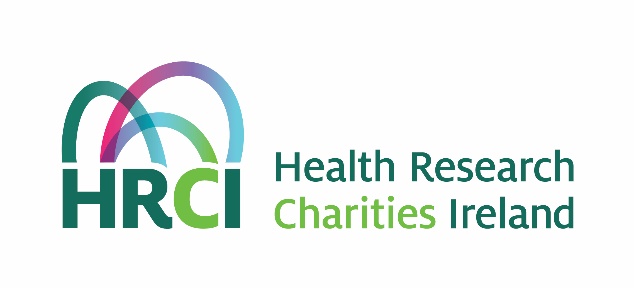 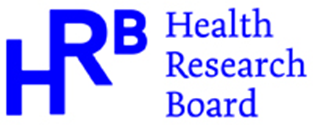 HRCI/HRB Joint Funding Scheme 2022(formerly the MRCG/HRB Joint Funding Scheme)PART C3:Warrant for International Host Institutions Introduction:The Health Research Board is the lead government-funded agency in the Republic of Ireland supporting health research. Health Research Charities Ireland (HRCI – formerly Medical Research Charities Group/MRCG) was founded in 1998 with the aim of supporting charities in Ireland to increase both the quality and quantity of healthcare research being done in Ireland. HRCI represents the joint interests of charities specialising in restoring health through medical research, diagnosis and treatment and, where possible, the prevention of disease. The HRB has been a partner in this funding scheme (previously called the Medical Research Charities Group/Health Research Board scheme) since 2006 and has co-funded health research of strategic importance to health research charities based in Ireland. An overview of the scheme can be found here https://hrci.ie/joint-funding-scheme/.Approximately 10% of this funding investment is made to research institutions based outside the Republic of Ireland, particularly in rare disease research, where there is no research capacity in Ireland to conduct such research. All research awards made by the Health Research Board in Ireland are governed by Standard Terms and Conditions for research awards with the inclusion of additional Special Terms and Conditions where required. HRB is prepared to support research outside of Ireland, subject to the institution receiving the funding being able to satisfy the HRB that they are prepared to comply with our Standard HRB Terms and Conditions, with special terms and conditions tailored to the research jurisdiction (e.g. in the area of employment law, relating to public liability insurance, etc.). Please note in all cases, the research grant shall be governed by and construed in accordance with the laws of Ireland and the parties expressly and irrevocably submit to the jurisdiction of the Irish Courts, as stated in clause 25 of the HRB Terms and Conditions.Purpose of the warrant:The purpose of this warrant is to ensure that should an applicant based at a research institution outside the Republic of Ireland be successful in this funding scheme, their research institution is prepared to sign the Terms and Conditions referenced in this document. This will expedite research contract negotiation and avoid delays to individual research projects. Further information on the (HRCI/HRB) Joint Funding scheme, and the HRB Terms and Conditions can be found here. For that reason, the Dean of Research plus the appropriate person who will review and sign off on contracts for the research institution must endorse this application prior to application submission. ORTitle of ApplicationPrincipal Investigator’s NameTitle of Application: Dean of Research or equivalent person authorised to endorse research grant applications for the Host Institution I have read this application and the relevant Guidance notes. I confirm that the Host Institution is a public or private university and will comply with the HRB terms and conditions of award, if successful. Name (BLOCK CAPITALS): _________________________________________________Position/ Institution (BLOCK CAPITALS): ______________________________________Signature:	____________________________	Date:___________________ANDPerson authorised to sign research contracts for the Host Institution I have read this application, the relevant Guidance notes and reviewed the HRB Terms and Conditions of award. I confirm that the Host Institution is a public or private university and will comply with the HRB terms and conditions of award, if successful. Furthermore, I acknowledge that the HRB are entitled to withdraw any offer of funding if the Host Institution fails to sign said Terms and Conditions within a specified time period.Name (BLOCK CAPITALS): _________________________________________________Position/ Institution (BLOCK CAPITALS): ______________________________________Signature:	____________________________	Date:___________________Dean of Research or equivalent person authorised to endorse research grant applications for the Host Institution I have read this application and the relevant Guidance notes. I confirm that the Host Institution is not a public or private university and will comply with the HRB terms and conditions of award, if successful. Furthermore, I acknowledge that the HRB are entitled to withdraw any offer of funding if the Host Institution fails to sign said Terms and Conditions within a specified time period. I agree that the Host Institution will provide information as per the HRB HI application form (https://www.hrb.ie/funding/funding-schemes/before-you-apply/all-grant-policies/approval-of-host-institutions/ ). Name (BLOCK CAPITALS): _________________________________________________Position/ Institution (BLOCK CAPITALS): ______________________________________Signature:	____________________________	Date:___________________